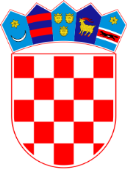         REPUBLIKA HRVATSKA     OPĆINSKI SUD U GOSPIĆUKomisija za provedbu javnog natječaja                  7 Su-525/2022	       7 Su-536/2022          Gospić, 20. prosinca 2022.Na temelju članka 4. i članka 10.-14. Urede o raspisivanju i provedbi javnog natječaja i internog oglasa u državnoj službi ("Narodne novine" broj 78/17 i 89/19), Komisija za provedbu javnog natječaja za prijam u državnu službu administrativni referent-sudski zapisničar, sudski referent – sudski ovršitelj i informatički tehničar za pravosudni sustav na neodređeno vrijeme, koji je objavljen u "Narodnim novinama", web stranici Ministarstva pravosuđa i uprave, web stranici Hrvatskog zavoda za zapošljavanje i na web stranici Općinskog suda u Gospiću, daje slijedećuOBAVIJEST KANDIDATIMA O DANU ODRŽAVANJAI NAČINU PROVEDBE POSTUPKA TESTIRANJATestiranje i razgovor s kandidatima koji su podnijeli pravodobne, potpune i uredne prijave te ispunjavaju formalne uvjete objavljene u javnom natječaju, za radno mjesto administrativni referent – sudski zapisničar, sudski referent – sudski ovršitelj i informatički tehničar za pravosudni sustav održat će se u zgradi Općinskog suda u Gospiću, Trg A.Stepinca 3,soba broj 10512. siječnja 2023. u 9,00 satiza kandidate (inicijali imena i prezimena):Za radno mjesto administrativni referent – sudski zapisničar:K. M.N. O.K. R.Za radno mjesto sudski referent – sudski ovršitelj:A. A.M. Š.S. V.K. P.Za radno mjesto informatički tehničar za pravosudni sustav:I. F.Ukoliko kandidat ne pristupi testiranju, smatrat će se da je povukao svoju prijavu na javni natječaj.SADRŽAJ TESTIRANJATestiranje se sastoji od:Za radno mjesto administrativni referent – sudski zapisničar:pisanog dijela provjere poznavanja: Sudski poslovnik provjera sposobnosti i vještina- prijepis i diktatrazgovora komisije s kandidatom (intervjua)Za radno mjesto sudski referent – sudski ovršitelj:pisanog dijela provjere poznavanja: Ustav Republike Hrvatske, Ovršni zakon razgovora komisije s kandidatom (intervjua)Za radno mjesto informatički tehničar za pravosudni sustav:       - pisanog dijela provjere poznavanja: Zakon o državnoj informacijskoj infrastrukturi, Uredba o organizacijskim i tehničkim standardima za povezivanje na državnu informacijsku infrastrukturu, Zakon o informacijskoj sigurnosti, Uredba o mjerama informacijske sigurnosti razgovora komisije s kandidatom (intervjua)NAČIN TESTIRANJAPo dolasku na testiranje od kandidata će biti zatraženo predočenje odgovarajuće isprave radi utvrđivanja identiteta. Ukoliko kandidat ne može dokazati identitet neće pristupiti testiranju.Nakon utvrđivanja identiteta kandidat će biti upućen na pisani dio provjere znanja koji će trajati 30 minuta. Potom će kandidati za radno mjesto administrativni referent – sudski zapisničar pristupiti provjeri pisanja prijepis i diktat.Potom će se izvršiti razgovor s komisijom (intervju).Kandidat je dužan pridržavati se utvrđenog vremena i rasporeda testiranja. Za vrijeme pisane provjere kandidat se ne smije koristiti literaturom i zabilješkama, ne smije napuštati prostoriju u kojoj se obavlja testiranja i mora obavezno isključiti mobitel.Za provjeru znanja iz osnova poznavanja propisane materije kandidatu se dodjeljuje određeni broj bodova od 0 do 10. Smatra se da su kandidati zadovoljili na provedenoj provjeri znanja ako su ostvarili najmanje pet (5) bodova.Zatim će biti pozvani na provjeru sposobnosti i vještina bitnih za obavljanje poslova radnog mjesta na koje se primanju (testiranje prijepisa i diktata) za radno mjesto administrativni referent – sudski zapisničar. Smatra se da su kandidati zadovoljili na testiranju prijepisa i diktata ako su ostvarili najmanje 80 % točnosti provjere sposobnosti i vještina-prijepis i diktat. Testiranje prijepis i diktata boduje se na slijedeći način 70-80 % 8 bodova, 80-90%-9 bodova, 90-100 %-10 bodova.Razgovor s kandidatima koji su zadovoljili na pisanoj provjeri znanja, odnosno i na testiranju sposobnosti i vještina za radno mjesto administrativni referent – sudski zapisničar, održati će se odmah po završetku provjere sposobnosti i vještina. Razgovor s kandidatima nosi 0-10 bodova. Kandidat mora ostvariti najmanje 5 bodova na intervjuu da bi se smatralo da zadovoljava uvjete za prijam.Komisija će kroz razgovor s kandidatima utvrđivati interese, profesionalne ciljeve i motivaciju kandidata za rad u državnoj službi.Nakon provedenog testiranja i razgovora, komisija utvrđuje ukupan broj ostvarenih bodova kandidata.Komisija dostavlja čelniku tijela izvješće o provedenom postupku koje potpisuju svi članovi komisije. Uz izvješće se prilaže podatak o ukupnom broju ostvarenih bodova kandidata iz testiranja i intervjua.Čelnik tijela donosi rješenje o prijmu kandidata u državnu službu  koje  će biti objavljeno na web stranici Općinskog suda u Gospiću i Ministarstva pravosuđa i uprave. Dostava rješenja smatra se obavljenom istekom osmog dana od dana objave na web stranici Ministarstva pravosuđa i uprave .Kandidat ima pravo uvida u dokumentaciju koja se odnosi na javni natječaj.                                                                                 OPĆINSKI SUD U GOSPIĆU                                                                         Komisija za provedbu Javnog natječaja